Latest Round-ups: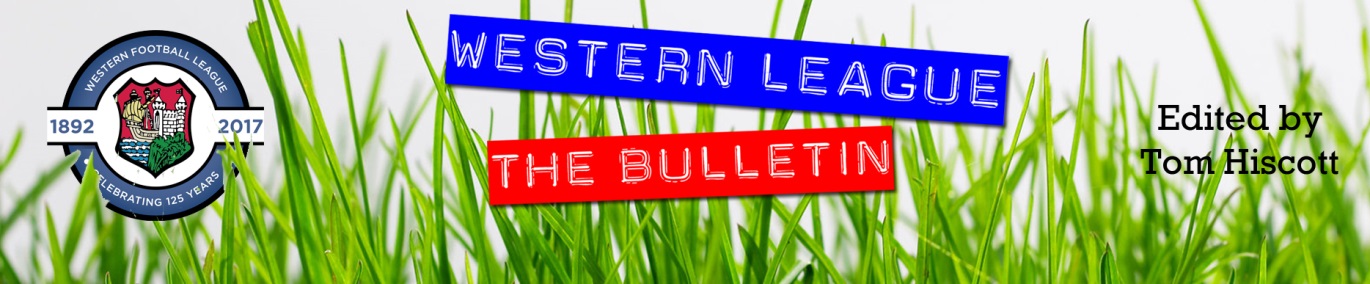 FA Vase: The action got underway on Friday, with Cadbury Heath coming out on top in an all-Western League tie with Longwell Green Sports. Following a goalless first half, the Heath were the better side after the interval, grabbing a deserved two-goal victory thanks to strikes from Ash Kendall and Dean Preddie.There was tons of excitement during Saturday’s ties, including the fixture at Bovey Tracey, where Street stormed to a 6-4 victory. After twice falling behind during the opening 15 minutes, Street showed strong resolve, levelling quickly through Harry Foster, and then Jordan Lovibond. Foster’s second goal of the afternoon put the Cobblers in front after 24 minutes, but the home side finished the half strongly and took a 4-3 lead to the break. Kyle Strange was the next man to equalise for Street early in the second half, with further goals from hat-trick hero Foster and Lovibond wrapping up a memorable away day. First Division pacesetters Welton Rovers were absolutely unstoppable on their trip to Sidmouth, putting ten past their hosts. The early stages belonged to Courtney Charles, with the Welton frontman breaking the deadlock in the 8th minute, before scoring twice more in quick succession to complete a 15-minute hat trick. Will Gould added another for the visitors on the half hour, with Joe Ellis scoring their sixth 15 minutes into the second half. Welton then romped home in the closing stages, with Jake Bird and Kyle Box each scoring twice, and Charles adding his fourth of the afternoon to complete the 10-2 win. Helston were another free-scoring winner, but they had to come from behind to eventually defeat Elmore 5-1. Having fallen behind to an early penalty, Craig Veal then struck twice in first half stoppage time to completely flip the game’s momentum in Helston’s favour. Josh Storey rose highest to head home the away side’s third, with two late goals from Stu Bowker completing the win. Josh Egan and Dean Griffiths were each on target during Bitton’s 3-1 victory over Cheltenham Saracens, while Mousehole beat Shepton Mallet 1-0 thanks to a fifth minute effort from Andrew Elcock. Keynsham Town overturned an early deficit to win 4-1 at home to Long Crendon and book their spot in the First Round proper. The K’s didn’t trail for too long, falling behind in the 20th minute before Callum Baker drew them level on the half-hour. Baker then struck again straight from the second half kickoff to complete the turnaround, with Matt Brown and Will Hailston rounding out the victory. 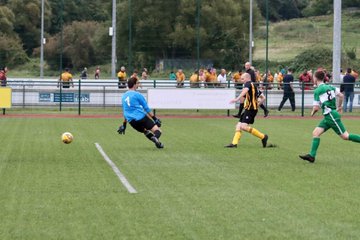 The day’s early kickoff also saw away success for the Western League, with Cash Vinall’s penalty and an Andrew Nash header giving Oldland a 2-1 win away at Eversley & California. Wells City were another side to produce a successful comeback, with Tom Smith, and then second half sub Charlie Moon each striking after the interval on their way to a 2-1 win away at Ivybridge Town. Unfortunately Bishop Sutton squandered a lead during their 2-1 loss away at Wendron United, while Portishead Town fell to a 3-1 defeat at home to Royal Wootton Bassett. There were narrow away defeats for Odd Down and Tytherington, while Bristol Telephones were put to the sword by Chipping Sodbury Town, losing by six goals to one. Cheddar produced a sterling comeback away at Camelford, before suffering late heartache to lose 3-2. Having trailed by two at the break, Nat Groom scored twice in the second half to level affairs, before the hosts surged back in front through Mark Gusterson to progress at the Cheesemen’s expense.Ashton & Backwell United came out on top in an all-Western League clash away at Brislington, thanks to a pair of brilliant finishes. Neikell Plummer was on target for the home side, but that wasn’t enough as Conor Hartley, and then Sam Price each produced excellent strikes for the victorious Backwell side. There was another tight affair in Somerset, where Wellington recovered from missing a late penalty in normal time to beat Bishops Lydeard on spot kicks after the game had finished 2-2 at the end of 90 minutes. An entertaining first half saw Jack Brown-Porter put Wellington ahead, before Doug Camilo’s deflected header got Lydeard back on level terms in just the ninth minute. Glen Wright’s volley helped Welly regain the lead, but the home side managed to hit back once more, with Zac Ryder drawing them level two minutes before the interval. The second half was a tighter affair, but it was the Tangerines who were afforded a dream opportunity to go ahead only for Sam Towler to miss the target with his penalty attempt. The game finished level at the end of normal time, meaning a shootout would decide the outcome, and in a fitting finish, Towler made amends for his earlier blunder by slotting home Wellington’s winning penalty. Saltash also progressed following a shootout after visitors Bodmin had twice cancelled out goals from Alex Cairo and Chris Menhenick. The visitors’ second equaliser came seven minutes from time, and could have dented the Ashes confidence, but it didn’t materialise that way, with Tom Harris scoring the deciding penalty. Sherborne’s defence couldn’t quite stand up to the challenge set by Bemerton Heath Harlequins, with a couple of late goals adding gloss to the away side’s 6-3 victory after the Zebras had been reduced to nine men.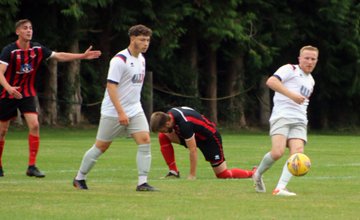 Premier Division: Tavistock moved to within a point of top spot following their 2-1 win away at Clevedon Town. Despite residing in the bottom half, Clevedon have shown signs of improvement over the past couple of weeks, but they were unable to keep their visitors at bay, with Teigan Rosenquest putting them ahead after 32 minutes. A second goal was added towards the end of the first half by Liam Prynn, who burst through the middle of the defence before firing home. Clevedon pulled a goal back midway through the second half thanks to Ethan Feltham, but that was as close as they came against a Lamb outfit who have now five consecutive away games in the league. Bridgwater produced an excellent comeback in the final 15 minutes of their match away at Millbrook to salvage a 3-3 draw. Following a 30-minute stalemate to open the game, Millbrook came to life in the closing stages of the opening half, going ahead through Jack Wood. Rikki Sheppard then struck at the far post a couple of minutes later to double their advantage, with Sheppard then adding a third as the game headed towards the interval. With 15 minutes left on the clock, Bridgwater were afforded a lifeline, with Dave Youldon sent to the sin bin for a foul in the box and Jack Taylor firing home the resulting penalty. The ten-men were then pegged back further when Archie Sturdy scored 11 minutes from time, with another 85th minute spot kick from Taylor completing the quickfire fightback. Exmouth and Ilfracombe battled out a stalemate in Devon, while there was another heavy defeat for bottom side Bridport who succumbed to a 5-0 loss at home to Buckland. There wasn’t actually much to choose between the sides during the opening period, before the Bucks surged ahead late on with Levi Landricombe and Ryan Bush handing them a two-goal lead at the break. Owen Stockton then added a third for the visitors early in the second half, before goals in the closing stages from the Landricombe brothers, Levi and Mike, completed the win.First Division: There was plenty of storylines despite the reduced league fixture list over the weekend, with bottom side Devizes finally picking up their first win this season at the 11th time of asking. Town’s change in management has paid instant dividends, with second half goals from Jack Swan and Ben Tylee helping the visitors surge to a 2-1 win away at AEK Boco. There was an impressive fightback from Wincanton in their local derby away at Gillingham Town, with the visitors securing a point thanks to a 2-2 draw. Having led by two at the interval, the hosts will be disappointed not to have held on for all three points, but Wincanton came out firing in the second half, with Toby Dolton Cole and Conor Williams each scoring within five minutes of the restart. Despite falling short in their own comeback, Hengrove will be over the moon after nearly pulling off the mother of all results, eventually suffering a 7-6 loss away at Warminster. After Martin Johnson completed his brace early in the second half, the score was 7-1 Warminster and threatened to become a seriously demoralising afternoon for the visiting outfit. All of a sudden the goals started to come for Hengrove, and once they pulled to within three they started to sense something extraordinary might be plausible. Two further goals saw Hengrove trail by just one to their gobsmacked hosts, and in the end it took a couple of smart stops from Town keeper Sam Thompson to actually preserve the full set of points. Radstock Town have now secured ten points from their previous four league fixtures after beating Lebeq 3-2. Goals from Dan Payne and Christian DaCosta had the away side on level footing at the break, but Radstock did just enough to pull off the victory, with James Rustell’s brace, and an effort from Ali Sen proving to be enough for the Miners.Recent ResultsFriday 24th September 2021FA Vase Second Qualifying RoundLongwell Green Sports	0-2			Cadbury HeathSaturday 25th September 2021Premier DivisionBridport			0-5			Buckland Athletic			112Clevedon Town		1-2			Tavistock 				87Exmouth Town		0-0			Ilfracombe Town			233Millbrook			3-3			Bridgwater UnitedFirst DivisionAEK Boco			1-2			Devizes TownGillingham Town		2-2			Wincanton Town			90Radstock Town		3-2			Lebeq United				55Warminster Town		7-6			Hengrove Athletic			82FA Vase Second Qualifying RoundBishops Lydeard		2-2			Wellington				85Bitton				3-1			Cheltenham Saracens			44Bovey Tracey			4-6			StreetBradford Town		2-0			Odd Down				107Brislington			1-2			Ashton & Backwell United		70Bristol Telephones		1-6			Chipping Sodbury Town		23Camelford			3-2			CheddarElmore				1-5			Helston AthleticEversley & California		1-2			Oldland AbbotoniansIvybridge Town		1-2			Wells CityKeynsham Town		4-1			Long Crendon				78Portishead Town		1-3			Royal Wootton Bassett Town		67Saltash United		2-4			Bodmin TownSheerwater			1-0			Tytherington RocksShepton Mallet		0-1			Mousehole				208Sherborne Town		3-6			Bemerton Heath HarlequinsSidmouth Town		2-10 (TEN)		Welton RoversWendron United		2-1			Bishop Sutton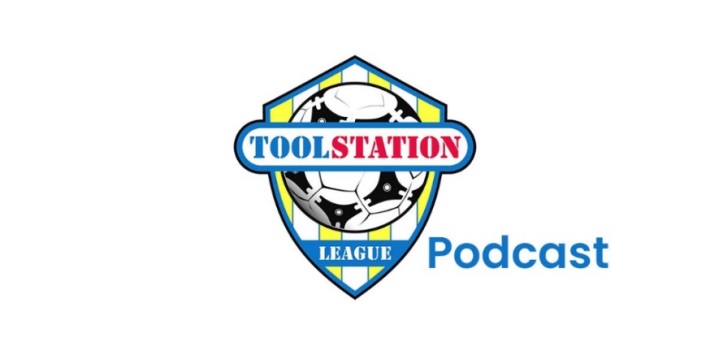 Upcoming FixturesWednesday 29th September 2021Premier DivisionHelston Athletic		vs			Millbrook			19:45KOFirst DivisionBristol Telephones		vs			Tytherington Rocks		19:45KOSaturday 2nd October 2021 (3pm Kick off unless noted)Premier DivisionAshton & Backwell United	vs			BridportBitton				vs			Keynsham TownBridgwater United		vs			BrislingtonCadbury Heath		vs			WellingtonIlfracombe Town		vs			Exmouth TownStreet				vs			Buckland AthleticTavistock			vs			Shepton MalletFirst DivisionAEK Boco			vs			Gillingham TownBishop Sutton			vs			Welton RoversBristol Telephones		vs			Radstock TownCheddar			vs			Wells CityDevizes Town			vs			Portishead TownHengrove Athletic		vs			Lebeq UnitedOldland Abbotonians		vs			Odd DownSherborne Town		vs			AlmondsburyTytherington Rocks		vs			Bishops LydeardWarminster Town		vs			Wincanton TownLeading GoalscorersPremier Division					First DivisionDean Griffiths (Bitton) – 18			Oaklan Buck (Bishop Sutton) – 14Sam Hughes (Saltash) – 11			Luke Bryan (Odd Down) – 11Will Hailston (Keynsham) – 10			Bailey Croome (Tytherington) – 10All CompetitionsDean Griffiths (Bitton) – 19Oaklan Buck (Bishop Sutton) – 15Sam Hughes (Saltash) – 13Rikki Sheppard (Millbrook) – 13Will Hailston (Keynsham) – 11Luke Bryan (Odd Down) – 11Bailey Croome (Tytherington) – 10Liam Prynn (Tavistock) – 10(Stats courtesy of FA Fulltime Website)League TablesPREMIER DIVISIONPlayedWonDrawnLostGDPoints1Bitton1182116262Tavistock1281310253Helston Athletic1063116214Buckland Athletic1263315215Shepton Mallet954021196Ilfracombe Town106134197Saltash United1053210188Keynsham Town124534179Exmouth Town9432131510Brislington10505-91511Bridgwater United1042421412Mousehole 841351313Clevedon Town1234501314Wellington9334-21115Street11317-91016Millbrook10226-7817Cadbury Heath13229-21818Ashton & Backwell United9117-18419Bridport131012-503FIRST DIVISIONPlayedWonDrawnLostGDPoints1Welton Rovers12102018322Oldland Abbotonians137247233Sherborne Town971122224AEK Boco126331215Warminster Town1162310206Cheddar116234207Radstock Town12543-1198Bishop Sutton115336189Odd Down1152421710Wells City1244431611Lebeq United12435-21512Bristol Telephones942351413Tytherington Rocks11425-41414Gillingham Town12354-51415Wincanton Town932471116Portishead Town11317-61017Longwell Green Sports9225-6818Hengrove Athletic12228-16819Bishops Lydeard9216-9720Almondsbury11218-9721Devizes Town11128-272